Borgsholm - Nyårsdundret RM .44 - (Fältskytte) 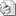 Arrangör: Norrköpings pistolklubb